ΕΝΤΥΠΟ ΟΙΚΟΝΟΜΙΚΗΣ ΠΡΟΣΦΟΡΑΣΤης επιχείρησης …………………, έδρα ………………………, οδός …………………., αριθμός ………, τηλέφωνο …………………., fax ………………..……..Συνολική προσφερόμενη τιμή για όλα τα ειδή της κατηγορίας 1 (χωρίς Φ.Π.Α.) ………………………..........…………….(αριθμητικώς)                                                                                 Σύνολο    Φ.Π.Α 23%…………………….………......……..……(αριθμητικώς)Συνολική προσφερόμενη τιμή για όλα τα ειδή της κατηγορίας 1΄ (με Φ.Π.Α.) ………………………………….........…..…...(αριθμητικώς)    (Ημερομηνία)……./……/201                                                                                                                                                                                        Ο ΠΡΟΣΦΕΡΩΝσφραγίδα –υπογραφή)ΕΝΤΥΠΟ ΟΙΚΟΝΟΜΙΚΗΣ ΠΡΟΣΦΟΡΑΣ  Της επιχείρησης …………………………., έδρα ………………………, οδός …………………., αριθμός ………, τηλέφωνο …………………., fax ………………..……..Συνολική προσφερόμενη τιμή για όλα τα ειδή της κατηγορίας 2΄ (χωρίς Φ.Π.Α.) ………………………..........…………….(αριθμητικώς)                                                                               Σύνολο    Φ.Π.Α 23%……………………………......……..……(αριθμητικώς)Συνολική προσφερόμενη τιμή για όλα τα ειδή της κατηγορίας 2΄ (με Φ.Π.Α.) ………………………………….........…..…...(αριθμητικώς)(Ημερομηνία)……./……/201                                                                                                                                                                                        Ο ΠΡΟΣΦΕΡΩΝσφραγίδα –υπογραφή)ΕΝΤΥΠΟ ΟΙΚΟΝΟΜΙΚΗΣ ΠΡΟΣΦΟΡΑΣ  	Της επιχείρησης …………….…………………, έδρα ………………………, οδός …………………., αριθμός ………, τηλέφωνο …………………., fax ………………..……..Συνολική προσφερόμενη τιμή για όλα τα ειδή της κατηγορίας 3΄ (χωρίς Φ.Π.Α.) ………………………..........…………….(αριθμητικώς)                                                                              Σύνολο    Φ.Π.Α 23%…………………     …………......……..……(αριθμητικώς)Συνολική προσφερόμενη τιμή για όλα τα ειδή της κατηγορίας 3΄ (με Φ.Π.Α.) ………………………………….........…..…...(αριθμητικώς)                                                                                                                                                                                                                             (Ημερομηνία)……./……/2015  Ο ΠΡΟΣΦΕΡΩΝσφραγίδα –υπογραφή)ΕΝΤΥΠΟ ΟΙΚΟΝΟΜΙΚΗΣ ΠΡΟΣΦΟΡΑΣ  	Της επιχείρησης …………….…………………, έδρα ………………………, οδός …………………., αριθμός ………, τηλέφωνο …………………., fax ………………..……..Συνολική προσφερόμενη τιμή για όλα τα ειδή της κατηγορίας 4 (χωρίς Φ.Π.Α.) ………………………..........…………….(αριθμητικώς)                                                                             Σύνολο    Φ.Π.Α 23%………………………..………......……..……(αριθμητικώς)Συνολική προσφερόμενη τιμή για όλα τα ειδή της κατηγορίας 4 (με Φ.Π.Α.) ………………………………….........…..…...(αριθμητικώς)                                                                                                                                                                                                                    (Ημερομηνία)……./……/2015                                                                                                                                                                            Ο ΠΡΟΣΦΕΡΩΝσφραγίδα –υπογραφή)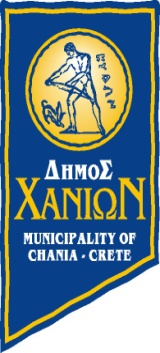 ΕΛΛΗΝΙΚΗ ΔΗΜΟΚΡΑΤΙΑ ΔΗΜΟΣ ΧΑΝΙΩΝ                                           ΣΧΟΛΙΚΗ ΕΠΙΤΡΟΠΗ Β/ΘΜΙΑΣ ΕΚΠ/ΣΗΣ         Δ/νση: Κριάρη 40 (1ος όροφος) Χανιά τ.κ.73135 Τηλ: 28213 41773Fax:28213 41786e-mail: sche  schepitropi2@chania.gr « Προμήθεια υλικών καθαριότητας για τις ανάγκες των Σχολικών Μονάδων  Δευτεροβάθμιας Εκπαίδευσης του Δ Χανίων».Προϋπολογισμός Κατηγορίας 1: 26122,00   € (με ΦΠΑ)Χρηματοδότηση: ΙΔΙΟΙ ΠΟΡΟΙ ΚΑΤΗΓΟΡΙΑ 1ΑΠΟΡΡΥΠΑΝΤΙΚΑ ΚΑΘΑΡΙΣΜΟΥ (ΥΓΡΑ ΚΑΘΑΡΙΣΜΟΥ, ΧΛΩΡΙΝΕΣ ΚΛΠ)ΚΑΤΗΓΟΡΙΑ 1ΑΠΟΡΡΥΠΑΝΤΙΚΑ ΚΑΘΑΡΙΣΜΟΥ (ΥΓΡΑ ΚΑΘΑΡΙΣΜΟΥ, ΧΛΩΡΙΝΕΣ ΚΛΠ)ΚΑΤΗΓΟΡΙΑ 1ΑΠΟΡΡΥΠΑΝΤΙΚΑ ΚΑΘΑΡΙΣΜΟΥ (ΥΓΡΑ ΚΑΘΑΡΙΣΜΟΥ, ΧΛΩΡΙΝΕΣ ΚΛΠ)ΚΑΤΗΓΟΡΙΑ 1ΑΠΟΡΡΥΠΑΝΤΙΚΑ ΚΑΘΑΡΙΣΜΟΥ (ΥΓΡΑ ΚΑΘΑΡΙΣΜΟΥ, ΧΛΩΡΙΝΕΣ ΚΛΠ)ΚΑΤΗΓΟΡΙΑ 1ΑΠΟΡΡΥΠΑΝΤΙΚΑ ΚΑΘΑΡΙΣΜΟΥ (ΥΓΡΑ ΚΑΘΑΡΙΣΜΟΥ, ΧΛΩΡΙΝΕΣ ΚΛΠ)A/AΑΝΑΛΥΤΙΚΗ ΠΕΡΙΓΡΑΦΗ ΕΙΔΟΥΣΜΟΝΑΔΑ ΜΕΤΡΗΣΗΣΠΟΣΟΤΗΤΑΤΙΜΗ ΜΟΝΑΔΟΣ ΧΩΡΙΣ ΦΠΑ1ΑΛΚΟΟΛΟΥΧΟ ΑΝΤΙΣΗΠΤΙΚΟ Να έχει άδεια ΕΟΦ σαν φαρμακευτικό ιδιοσκεύασμα, Να έχει περιεκτικότητα Αλκοόλης ή μίγματος αλκοολών (αιθανόλη, ισοπροπανόλη ή προπανόλη) με άθροισμα 60 έως 95%.). Με πιστοποίηση CE (εως 4lt)ΛΙΤΡΟ52Οινόπνευμα λευκό 93% σε φιάλη 420 ml (αλκοολούχος λοσιόν)ΤΕΜ103Οινόπνευμα φωτιστικό (μπλε) σε φιάλη 420 mlΤΕΜ224Πολυκαθαριστικό για αφαίρεση μαρκαδόρων από θρανία (750 ml)ΤΕΜ1005ΣΑΠΟΥΝΙ ΥΓΡΟ ΠΙΑΤΩΝ ΕΩΣ (750 ml)ΛΙΤΡΟ106ΣΑΠΟΥΝΙ ΥΓΡΟ ΠΙΑΤΩΝ ΕΩΣ (έως 5lt)ΛΙΤΡΟ227ΣΚΟΝΗ ΠΛΥΣΙΜΑΤΟΣ ΧΕΡΙΩΝ συσκευασία 500grΚΙΛΑ758ΥΓΡΟ ΚΑΘΑΡΙΣΜΟΥ ΠΑΤΩΜΑΤΟΣ εως 4litΛΙΤΡΟ2359ΥΓΡΟ ΚΑΘΑΡΙΣΜΟΥ ΤΖΑΜΙΩΝ  ΕΩΣ (4 lt)ΛΙΤΡΟ2510ΥΓΡΟ ΚΑΘΑΡΙΣΜΟΥ ΤΖΑΜΙΩΝ (750 ml)ΛΙΤΡΟ14011ΥΓΡΟ ΚΑΘΑΡΙΣΜΟΥ ΧΕΡΙΩΝ (ΤΟΥΑΛΕΤΑΣ) εως 4litΛΙΤΡΟ2512ΥΓΡΟ ΣΑΠΟΥΝΙ Να έχει άδεια σαν καλλυντικό (άδεια ΕΟΦ). Να έχει άδεια ( καταχώρηση σε ΓΧΚ) απορρυπαντικό χεριών. Να περιέχει  ότι  ορίζεται στο ΦΕΚ 329, τεύχος 2ο 21/4/1997 ΚΥΑ 6α/οικ.,3320 παράρτημα VI. Να αναφέρονται σαφώς τα συστατικά του προϊόντος στην ετικέτα του (εως 4lt)ΛΙΤΡΟ4013Υδροχλωρικό οξύ (ακουαφόρτε) 450 grΤΕΜ9014Χλωρίνη  (750 ml) απλήΤΕΜ12015Χλωρίνη  (εως 4 lt) απλή                                                                                                                  ΛΙΤΡΟ1016Χλωρίνη  παχύρευστη (750 ml)ΤΕΜ10017Χλωρίνη  παχύρευστη (εως 4 lt)                                                                                                          ΛΙΤΡΟ270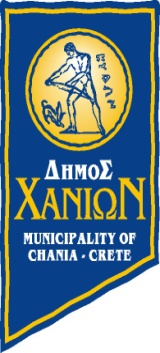 ΕΛΛΗΝΙΚΗ ΔΗΜΟΚΡΑΤΙΑ ΔΗΜΟΣ ΧΑΝΙΩΝ                                           ΣΧΟΛΙΚΗ ΕΠΙΤΡΟΠΗ Β/ΘΜΙΑΣ ΕΚΠ/ΣΗΣ         Δ/νση: Κριάρη 40 (1ος όροφος) Χανιά τ.κ.73135 Τηλ: 28213 41773Fax:28213 41786e-mail: sche  schepitropi2@chania.gr« Προμήθεια υλικών καθαριότητας για τις ανάγκες των Σχολικών Μονάδων  Δευτεροβάθμιας Εκπαίδευσης του Δ Χανίων».Προϋπολογισμός Κατηγορίας 2:  1037,63  € (με ΦΠΑ)Χρηματοδότηση: ΙΔΙΟΙ ΠΟΡΟΙ ΚΑΤΗΓΟΡΙΑ 2ΚΑΔΟΙ ΑΠΟΡΡΙΜΑΤΩΝ, ΣΚΟΥΠΕΣ, ΣΦΟΥΓΓΑΡΙΣΤΡΕΣ ΚΛΠΚΑΤΗΓΟΡΙΑ 2ΚΑΔΟΙ ΑΠΟΡΡΙΜΑΤΩΝ, ΣΚΟΥΠΕΣ, ΣΦΟΥΓΓΑΡΙΣΤΡΕΣ ΚΛΠΚΑΤΗΓΟΡΙΑ 2ΚΑΔΟΙ ΑΠΟΡΡΙΜΑΤΩΝ, ΣΚΟΥΠΕΣ, ΣΦΟΥΓΓΑΡΙΣΤΡΕΣ ΚΛΠΚΑΤΗΓΟΡΙΑ 2ΚΑΔΟΙ ΑΠΟΡΡΙΜΑΤΩΝ, ΣΚΟΥΠΕΣ, ΣΦΟΥΓΓΑΡΙΣΤΡΕΣ ΚΛΠΚΑΤΗΓΟΡΙΑ 2ΚΑΔΟΙ ΑΠΟΡΡΙΜΑΤΩΝ, ΣΚΟΥΠΕΣ, ΣΦΟΥΓΓΑΡΙΣΤΡΕΣ ΚΛΠA/AΑΝΑΛΥΤΙΚΗ ΠΕΡΙΓΡΑΦΗ ΕΙΔΟΥΣΜΟΝΑΔΑ ΜΕΤΡΗΣΗΣΠΟΣΟΤΗΤΑΤΙΜΗ ΜΟΝΑΔΟΣ ΧΩΡΙΣ ΦΠΑ1ΑΛΟΥΜΙΝΕΝΙΟ ΚΟΝΤΑΡΙ ΣΚΟΥΠΑΣ 1,40ΜΤΕΜ802Θήκη υγρού σαπουνιού χεριών διάφανη (Σαπουνοθήκη) 500 - 600gr  ΤΕΜ53Κάδος πλαστικός με πεντάλ  30 ltΤΕΜ54Καλάθι ΓραφείουΤΕΜ405ΚΟΥΒΑΣ ΣΦΟΥΓ/ΤΟΣ Νο300ΤΕΜ106ΞΕΣΚΟΝΙΣΤΡΑ ΤΟΙΧΩΝ PΤΕΜ57ΞΥΡΑΦΑΚΙ 10εκ. Σε θηκη δαπέδουΤΕΜ108ΞΥΣΤΡΕΣ ΜΕΤΑΛΙΚΕΣ (για αποκκόληση τσιχλών από μάρμαρα κτλ)ΤΕΜ209Πανάκια τζαμιών οικολογικάΤΕΜ1010ΠΑΡΚΕΤΕΖΑ 1m περίπου ΜΕ ΒΑΜΒΑΚΕΡΟ ΝΗΜΑ+κοντάρι αλουμ +πανιΤΕΜ711Πιγκάλ για wc. (τεμ.)ΤΕΜ1012ΣΚΟΥΠΑ 705 ΒΕΝΤΑΛΙΑΤΕΜ3013ΣΚΟΥΠΑ Ζικ-ΖακΤΕΜ5014Σπογγοσβηστήρι Ασπροπίνακα με στρώσεις χρατςΤΕΜ615ΣΤΙΦΤΗΣ ΚΟΥΒΑ Νο301ΤΕΜ1016ΣΥΣΚΕΥΗ ΕΠΙΤΟΙΧΙΑ ΓΙΑ ΧΕΙΡΟΠΕΤΣΕΤΕΣΤΕΜ517ΣΦΟΥΓΓΑΡΑΚΙ ΓΕΝ.ΧΡΗΣΕΩΣ ΜΕ ΦΙΜΠΡΑΤΕΜ16018ΣΦΟΥΓΓΑΡΙ  8.5*15.5 ΕΚΤΕΜ25019ΣΦΟΥΓΓΑΡΙΑ ΜΕΓΑΛΑ 20Χ12Χ05 cm περίπουΤΕΜ2020ΣΦΟΥΓΓΑΡΙΣΤΡΑ 300gr ΘΑΣΟΣ ΠΡΑΣ. ΒΙΔ.ΤΕΜ2421ΣΦΟΥΓΓΑΡΙΣΤΡΑ 400γρ. ΠΡΑΣΙΝΗΤΕΜ2022ΦΑΡΑΣΙ ΠΛΑΣΤΙΚΟ ΜΕ ΚΟΝΤΑΡΙ ΤΕΜ2523ΧΑΛΙ 40Χ60 ΟΡΘΟΓΩΝΙΟ/ΜΙΣΟΦΕΓΓΑΡΟΤΕΜ2024Ψεκαστηράκι ΤΕΜ40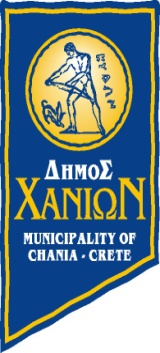 ΕΛΛΗΝΙΚΗ ΔΗΜΟΚΡΑΤΙΑ ΔΗΜΟΣ ΧΑΝΙΩΝ                                           ΣΧΟΛΙΚΗ ΕΠΙΤΡΟΠΗ Β/ΘΜΙΑΣ ΕΚΠ/ΣΗΣ         Δ/νση: Κριάρη 40 (1ος όροφος) Χανιά τ.κ.73135 Τηλ: 28213 41773Fax:28213 41786e-mail: sche  schepitropi2@chania.gr« Προμήθεια υλικών καθαριότητας για τις ανάγκες των Σχολικών Μονάδων  Δευτεροβάθμιας Εκπαίδευσης του Δ Χανίων».Προϋπολογισμός Κατηγορίας 3: 3769,34  € (με ΦΠΑ)Χρηματοδότηση: ΙΔΙΟΙ ΠΟΡΟΙ ΚΑΤΗΓΟΡΙΑ 3ΧΑΡΤΙΚΑΚΑΤΗΓΟΡΙΑ 3ΧΑΡΤΙΚΑΚΑΤΗΓΟΡΙΑ 3ΧΑΡΤΙΚΑΚΑΤΗΓΟΡΙΑ 3ΧΑΡΤΙΚΑΚΑΤΗΓΟΡΙΑ 3ΧΑΡΤΙΚΑA/AΑΝΑΛΥΤΙΚΗ ΠΕΡΙΓΡΑΦΗ ΕΙΔΟΥΣΜΟΝΑΔΑ ΜΕΤΡΗΣΗΣΠΟΣΟΤΗΤΑΤΙΜΗ ΜΟΝΑΔΟΣ ΧΩΡΙΣ ΦΠΑ1Χαρτί κουζίνας (ρολά), λευκό, Α΄ ποιότητας, 100 % πρωτογενής χαρτόμαζα, βάρος ρολού 1000 γραμμάρια +_ 5 %, θα αναφέρεται ο αριθμός των φύλλων ανά ρολό.ΤΕΜ13002Χαρτί κουζίνας (ρολά), λευκό, Α΄ ποιότητας, 100 % πρωτογενής χαρτόμαζα, βάρος ρολού 5 κιλών +_ 5 %, θα αναφέρεται ο αριθμός των φύλλων ανά ρολό.ΤΕΜ803Χαρτί υγείας, λείο, υδατοδιαλυτό, λευκό Α΄ ποιότητας, 100 % πρωτογενής  χαρτόμαζα, διαστάσεων φύλλων περίπου 10 Χ 10 Χ 33 μέτρα, βάρος ρολού 150 γραμμάρια +_ 5% και σε συσκευασία με αναφορά στον αριθμό των ρολών. Πλήρως υδατοδιαλυτό.ΤΕΜ2004Χαρτοπετσέτες εστιατορίου περίπου 24Χ24 cm 750 τεμ.ΠΑΚΕΤΟ1005Χειροπετσέτες Ζικ Ζακ περίπου 200 φύλλων από ανθεκτικό χαρτί άριστης ποιότητας λευκού χρώματος που θα τοποθετηθεί σε ειδικές πλαστικές επιτοίχιες βάσεις που υπάρχουν στα Σχολεία (με αναφορά στον αριθμό των  τεμάχιων).ΠΑΚΕΤΟ1007Χειροπετσέτες σε ρολό περίπου 500 γραμμαρίων από ανθεκτικό χαρτί άριστης ποιότητας λευκού χρώματος που θα τοποθετηθεί σε ειδικές πλαστικές επιτοίχιες βάσεις που υπάρχουν στα Σχολεία (με αναφορά στον αριθμό των  τεμαχίων).ΠΑΚΕΤΟ10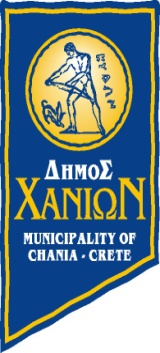 ΕΛΛΗΝΙΚΗ ΔΗΜΟΚΡΑΤΙΑ ΔΗΜΟΣ ΧΑΝΙΩΝ                                           ΣΧΟΛΙΚΗ ΕΠΙΤΡΟΠΗ Β/ΘΜΙΑΣ ΕΚΠ/ΣΗΣ         Δ/νση: Κριάρη 40 (1ος όροφος) Χανιά τ.κ.73135 Τηλ: 28213 41773Fax:28213 41786e-mail: sche  schepitropi2@chania.gr   « Προμήθεια υλικών καθαριότητας για τις ανάγκες των Σχολικών Μονάδων  Δευτεροβάθμιας Εκπαίδευσης του Δ Χανίων».Προϋπολογισμός Κατηγορίας 4:  2447,70     € (με ΦΠΑ)Χρηματοδότηση: ΙΔΙΟΙ ΠΟΡΟΙ ΚΑΤΗΓΟΡΙΑ 4ΣΑΚΟΥΛΕΣ ΑΠΟΡΡΙΜΜΑΤΩΝ, ΓΑΝΤΙΑ, ΠΟΤΗΡΙΑ ΠΛΑΣΤΙΚΑ ΚΛΠΚΑΤΗΓΟΡΙΑ 4ΣΑΚΟΥΛΕΣ ΑΠΟΡΡΙΜΜΑΤΩΝ, ΓΑΝΤΙΑ, ΠΟΤΗΡΙΑ ΠΛΑΣΤΙΚΑ ΚΛΠΚΑΤΗΓΟΡΙΑ 4ΣΑΚΟΥΛΕΣ ΑΠΟΡΡΙΜΜΑΤΩΝ, ΓΑΝΤΙΑ, ΠΟΤΗΡΙΑ ΠΛΑΣΤΙΚΑ ΚΛΠΚΑΤΗΓΟΡΙΑ 4ΣΑΚΟΥΛΕΣ ΑΠΟΡΡΙΜΜΑΤΩΝ, ΓΑΝΤΙΑ, ΠΟΤΗΡΙΑ ΠΛΑΣΤΙΚΑ ΚΛΠΚΑΤΗΓΟΡΙΑ 4ΣΑΚΟΥΛΕΣ ΑΠΟΡΡΙΜΜΑΤΩΝ, ΓΑΝΤΙΑ, ΠΟΤΗΡΙΑ ΠΛΑΣΤΙΚΑ ΚΛΠA/AΑΝΑΛΥΤΙΚΗ ΠΕΡΙΓΡΑΦΗ ΕΙΔΟΥΣΜΟΝΑΔΑ ΜΕΤΡΗΣΗΣΠΟΣΟΤΗΤΑΤΙΜΗ ΜΟΝΑΔΟΣ ΧΩΡΙΣ ΦΠΑ1Γάντια από φυσικό latex ιατρικά S, M, L & XL. Να πληρούν τα Ευρωπαϊκά πρότυπα ΕΝ 455-1  ΕΝ 455-2 και ΕΝ455-3. (Πακέτο των 100 τεμαχίων)ΠΑΚΕΤΟ1302Πιατάκια πλαστικά για τρόφιμα εγγεκριμένα (περίπου 22 εκ.) 20 τεμΠΑΚΕΤΟ203Πιατάκια πλαστικά για τρόφιμα εγγεκριμένα (περίπου 24 εκ.) 20 τεμΠΑΚΕΤΟ104Πλαστικά κουταλάκια γλυκού 50άδαΠΑΚΕΤΟ205Πλαστικά πηρουνάκια γλυκού 50άδαΠΑΚΕΤΟ206Ποτήρια πλαστικά κρυστάλ μεγάλα μιας χρήσης (συσκευασία 50 τεμ)ΠΑΚΕΤΟ3007Ποτήρια πλαστικά κρυστάλ μικρά μιας χρήσης (συσκευασία 50 τεμ)ΠΑΚΕΤΟ208ΣΑΚΚΟΙ  ΑΠΟΡΡΙΜΜΑΤΩΝ (περίπου 80Χ1,10) βαρέως τύπου, πολυαιθυλένιο, χρώματος μαύρου, 8 τεμάχια ανά κιλό.  ΚΙΛΑ7509ΣΑΚΚΟΙ ΑΠΟΡΡΙΜΜΑΤΩΝ (περίπου 60Χ80) με το κιλό ΚΙΛΟ40010Σακούλες για καλαθάκια (περίπου 50Χ50) με το κιλόΚΙΛΟ30011Σπογγοπετσέτες (περίπου 20Χ30)ΤΕΜ20